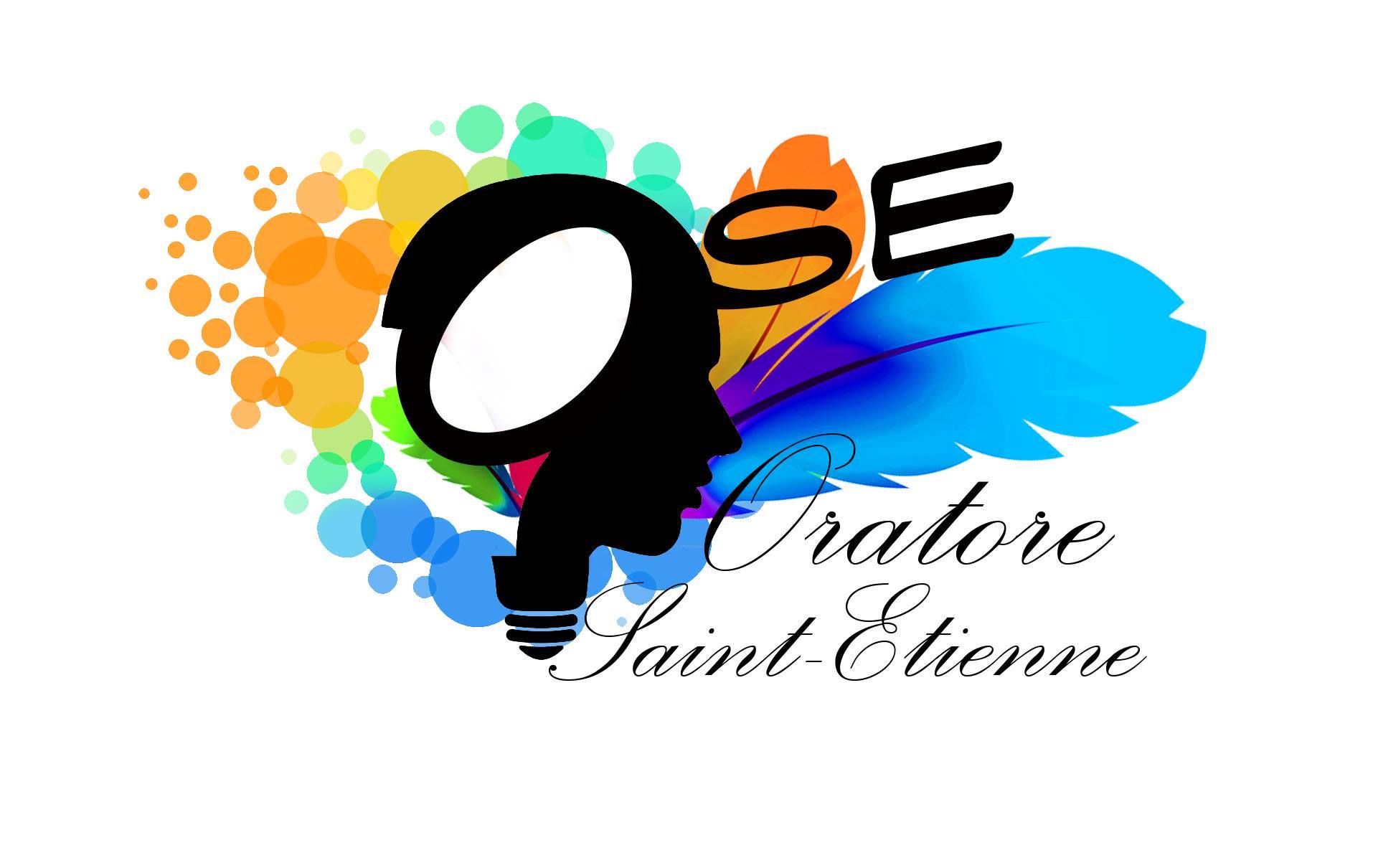 Sujet Licence 1Brenda STUCIEUSE contre Patrice FOIREPatrice Foiré, originaire d’un petit village de Picardie, a jadis connu la gloire. Il connaît la chaleur des projecteurs, les paillettes, le public en délire, l’euphorie de la scène et les cachets astronomiques. Lorsqu’il hurlait dans son micro à s’en casser la voix, tous ses fans devenaient hystériques. Son ascension avait été fulgurante, victoire de la musique en 1998, duo légendaire avec Blandine Fion sacré tube de l’été, disque d’or puis de platine. Il fit danser la France sur Quand la tunique est folle, soigna des chagrins d’amours sur Blouse sentimentale et marqua les esprits avec l’impertinent Aimer c’est beau.Mais comme beaucoup de célébrités devenues trop rapidement l’idole des foules, un jour le succès le grisa. Lors d’une interview sur un célèbre canapé rouge, Patrice Foiré tint des propos incohérents sur de funestes événements nationaux, mélangeant de manière confuse théorie du complot, vocabulaire outrancier et postillons. Ce n’était désormais plus qu’une simple rumeur, drogue et alcool lui avaient fait perdre le goût de la scène au profit de celui du scandale. Les salles bientôt se vidèrent, les ventes de disques chutèrent et Patrice retomba lentement mais certainement dans l’anonymat…Mlle Stucieuse occupe un petit appartement de la place Jacquard décoré de nombreux  stickers. L’odeur qui y règne est un subtil mélange entre patchouli, litière pour chat (elle en possède 6) et cookies faits maison. Brenda entretient une passion pour le karaoké et a la particularité d’être toujours célibataire malgré ses nombreux comptes premium sur Criteek et BradleyRadison.com. Dans la case description, Mlle Stucieuse résume finalement son profil en écrivant qu’elle est « une fille bien dans sa peau, romantique et attachante, bref une fille comme les autres ». Comme les autres, à la différence que cette dernière n’a toujours pas oublié Patrice Foiré, contrairement à la grande majorité des anciens fans. Depuis ce concert gratuit lors de la fête de la musique de la Baule où elle avait découvert le talent de Patrice, elle ne cesse d’écouter ses albums en se demandant ce qu’il a bien pu devenir. Et un jour, Oh, surprise, elle croise son voisin du dessus en entrant chez elle, et reconnaît immédiatement Patrice Foiré ! Malgré les kilos en trop et les ravages du temps et de l’alcool, elle en est certaine, il s’agit de bien de Patrice Foiré. Trop ébahie pour réagir, elle qui aurait voulu lui dire « embrasse-moi idiot ! » se contenta d’un timide « bonjour » avant de se précipiter à l’intérieur de son appartement pour pousser un cri strident et salvateur. La semaine suivante fut éprouvante de réflexion pour Brenda. Afin de provoquer une rencontre avec Patrice, elle imagina un certain nombre de stratagèmes : simuler un incendie pour le faire sortir ? Trop dangereux. Réclamer une demi-douzaine d’œufs ? Trop classique. Prétexter avoir perdu un chat ? Trop mère Michelle. Finalement, elle décida de descendre chercher son courrier au moment où elle l’entendrait sortir de chez lui, afin de pouvoir le croiser « par hasard » dans le hall de l’immeuble. Ce jour-là, elle avait donc mis en œuvre sa stratégie, et lorsque Patrice Foiré fit son apparition dans le hall, elle ne put s’empêcher de lui dire qu’elle était sa plus grande admiratrice. Flatté, Patrice lui répondit humblement qu’il n’était pas un héros mais accepta de pousser la chansonnette entre deux quintes de toux grasses. Patrice lui expliqua qu’il vivait désormais de petits riens, le journal du matin, la sortie de son chien et parfois, un billard entre copains. Ils discutèrent ensuite pendant une demi-heure, de tout et de rien, s’appréciant visiblement mutuellement. Avant de remonter chez elle, Brenda Stucieuse demanda à Patrice si elle pouvait prendre une photo d’eux bras-dessus bras-dessous avec son téléphone portable. Emu de voir qu’il plaisait encore et pensant qu’un nouveau fond d’écran pour son mobile ferait plaisir à Brenda, il accepta. Mais une fois rentrée, cette dernière s’empressa de connecter son téléphone à son ordinateur. Et grâce à son imprimante textile, elle immortalisa la fameuse photo sur un T-shirt couleur menthe à l’eau.Deux semaines plus tard, Mlle Stucieuse fut sélectionnée pour participer à l’émission de télévision « Tout le monde veut prendre son flouze ! ». Tellement fière de son nouveau T-shirt, elle décida de le mettre pour passer sur le petit écran. Cette apparition fut remarquée, d’une part parce que Brenda se révéla être la candidate la plus brillante que l’émission n’ait jamais connu (elle s’entrainait chaque jeudi avec des amies de son quartier), et d’autre part car bon nombre de téléspectateurs reconnurent la star déchue sur son T-shirt. La presse people, s’emparant de l’affaire, titra dès le lendemain sur la prise de poids et la déchéance de Patrice Foiré. « Rendez-vous dans 10 ans mais sans les dents », « Foiré lève le coude plus que les foules », « Adieu crooner, bonjour Kronenbourg », telles furent les railleries infligées à Patrice. En parallèle, un major contacta immédiatement Patrice afin de lui proposer de figurer sur une compilation qu’il était justement en train de réaliser (contre une rémunération conséquente bien entendu) dont les recettes du titre phare Toujours vivant seraient reversées en partie à l’association de défense et d’aide aux enfants cul de jattes du Doux. Un petit groupe de curieux campa même pendant quelques jours devant son immeuble essayant de l’apercevoir.Néanmoins, Patrice Foiré s’est habitué à l’anonymat, et n’aime pas du tout l’étalement de sa nouvelle vie dans les journaux. Considérant que tout cela ne serait jamais arrivé si sa voisine Brenda Stucieuse n’avait pas utilisé la photo pour se faire un T-shirt, il décide d’agir en justice contre cette dernière pour violation de son droit à l'image (article 9 du code civil), afin d’obtenir réparation du préjudice qu’il prétend avoir subi. Par une plaidoirie aussi éloquente que juridiquement fondée, et d’une durée maximale de 10 minutes, vous présenterez en tant que demandeur les intérêts de M. Patrice Foiré et en tant que défendeur ceux de Mlle Brenda Stucieuse.